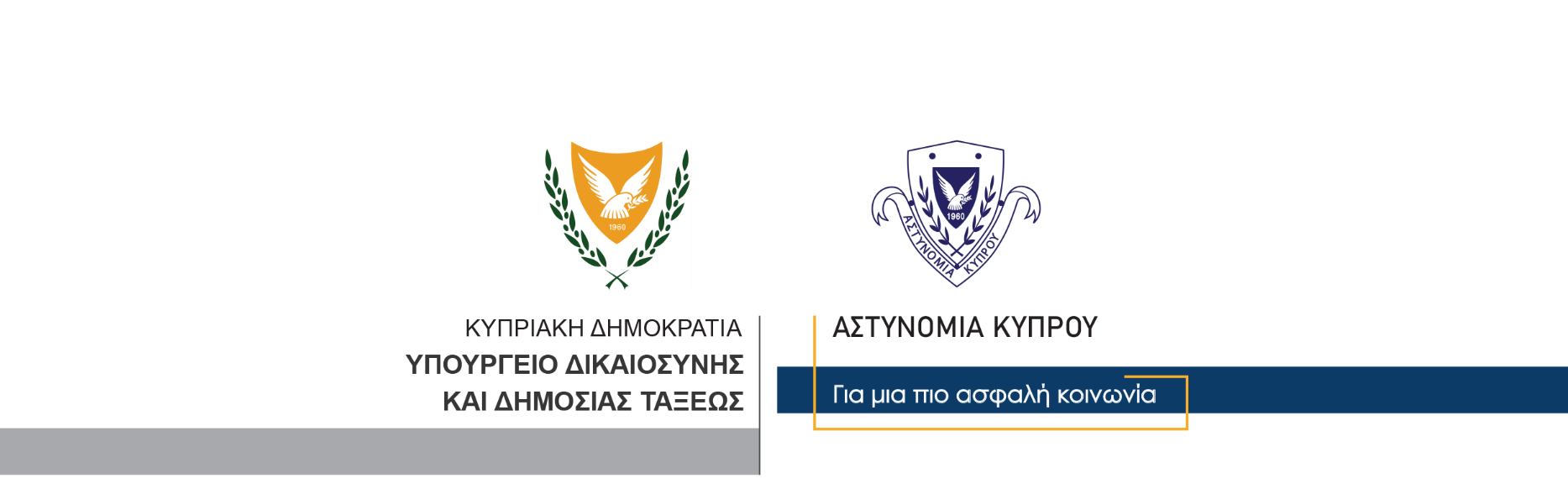 7 Μαΐου, 2023  Δελτίο Τύπου 2Ανανεώθηκε για άλλες τρείς ημέρες η κράτηση 71χρονου και 38χρονου σχετικά με υπόθεση φόνου εκ προμελέτηςΔύο άντρες ηλικίας 71 και 38 ετών οι οποίοι τελούσαν υπό κράτηση σχετικά με διερευνώμενη υπόθεση φόνου εκ προμελέτης, οδηγήθηκαν σήμερα το πρωί ενώπιον του Επαρχιακού Δικαστηρίου Λεμεσού το οποίο ανανέωσε τα διατάγματα κράτησης τους για άλλες τρεις ημέρες. Οι εξετάσεις της Αστυνομίας σχετικά με την εν λόγω υπόθεση άρχισαν το πρωί της 21ης Απριλίου, 2023, με τον εντοπισμό καμένου οχήματος, σε ανοιχτό χώρο στην Κοκκινοτριμιθιά. Από τις εξετάσεις στη σκηνή διαπιστώθηκε ότι η φωτιά τέθηκε κακόβουλα με την χρήση εύφλεκτης ύλης.Από περαιτέρω εξετάσεις της Αστυνομίας, διαπιστώθηκε ότι το συγκεκριμένο όχημα, τις τελευταίες μέρες, οδηγείτο από 31χρονο κάτοικο Λεμεσού. Κατά την αναζήτηση του 31χρονου, από την Αστυνομία, καταγγέλθηκε ότι αυτός είχε αναχωρήσει από το σπίτι του, το απόγευμα της 20ης Απριλίου και έκτοτε δεν έχει δώσει σημεία ζωής.
Για την ίδια υπόθεση, τελεί υπό κράτηση άντρας ηλικίας 24. Το ΤΑΕ Λεμεσού σε συνεργασία με το ΤΑΕ Λευκωσίας συνεχίζουν τις εξετάσεις.  		    Κλάδος ΕπικοινωνίαςΥποδιεύθυνση Επικοινωνίας Δημοσίων Σχέσεων & Κοινωνικής Ευθύνης